П О С Т А Н О В Л Е Н И ЕВ соответствии с Решением Городской Думы Петропавловск-Камчатского городского округа от 06.05.2013 № 64-нд «О порядке и условиях награждения премией имени М.И. Донигевича», решением Конкурсной комиссии                                      по награждению премией имени М.И. Донигевича и премией имени                                  А.Н. Верцинской от 06.06.2016ПОСТАНОВЛЯЮ:Наградить премией имени М.И. Донигевича за внесение значительного вклада в дело охраны здоровья жителей Петропавловск-Камчатского городского округа, внедрение новых методов диагностики и лечения, новых медицинских технологий в практику работы учреждений здравоохранения, расположенных на территории Петропавловск-Камчатского городского округа:1.1 врачей, работающих  в учреждениях здравоохранения, расположенных на территории Петропавловск-Камчатского городского округа:	1.2 группу врачей, работающих над одним проектом (проблемой)                        в государственном бюджетном учреждении здравоохранения «Камчатский краевой родильный дом»:1.3 группу врачей, работающих над одним проектом (проблемой)                        в государственном бюджетном учреждении здравоохранения «Камчатская краевая детская инфекционная больница»:2. Направить настоящее постановление в газету «Град Петра и Павла» для опубликования.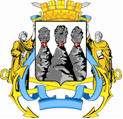 ГЛАВАПЕТРОПАВЛОВСК-КАМЧАТСКОГОГОРОДСКОГО ОКРУГАот 08.06.2016 № 94О награждении премией имени М.И. ДонигевичаГромова А.В. -главного врача государственного учреждения здравоохранения «Камчатский краевой противотуберкулезный диспансер»;Костылеву Н.В. -заведующую детским отделением государственного бюджетного учреждения здравоохранения «Камчатский краевой психоневрологический диспансер»;Ланкина И.В.-врача травматолога-ортопеда, заместителя главного врача по лечебной части, государственного бюджетного учреждения здравоохранения Камчатского края «Петропавловск-Камчатская городская больница № 2»;Мигунову А.В. -врача-лаборанта, заведующую Централизованной цитологической лабораторией, государственного бюджетного учреждения здравоохранения «Камчатский краевой онкологический диспансер»:Ванчикову О.В. -врача – акушера-гинеколога, главного врача; Полекаренко Т.Г. -врача – акушера-гинеколога, заведующую акушерским отделением;Слисаренко Т.П. -врача – акушера-гинеколога;Рудь Л.А.-заведующую Централизованной микробиологической лабораторией, врача-гигиениста, эпидемиолога: Фют О.А.-биолога.Заместитель председателя Городской Думы Петропавловск-камчатского городского округа, председатель Комитета по социальной политикеС.И. Смирнов